Registrační formulář – Film / AnimaceUpozornění – registrační formuláře pro označení práce v kategorii Film/Animace zasílejte pouze elektronicky na e-mail: kasalicka@lidice-memorial.cz. 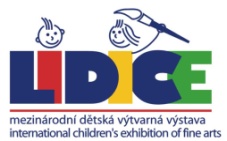 45. MEZINÁRODNÍ DĚTSKÁ VÝTVARNÁ VÝSTAVA LIDICE 2017 REGISTRAČNÍ FORMULář - film / animace45. MEZINÁRODNÍ DĚTSKÁ VÝTVARNÁ VÝSTAVA LIDICE 2017 REGISTRAČNÍ FORMULář - film / animace45. MEZINÁRODNÍ DĚTSKÁ VÝTVARNÁ VÝSTAVA LIDICE 2017 REGISTRAČNÍ FORMULář - film / animace45. MEZINÁRODNÍ DĚTSKÁ VÝTVARNÁ VÝSTAVA LIDICE 2017 REGISTRAČNÍ FORMULář - film / animace45. MEZINÁRODNÍ DĚTSKÁ VÝTVARNÁ VÝSTAVA LIDICE 2017 REGISTRAČNÍ FORMULář - film / animace45. MEZINÁRODNÍ DĚTSKÁ VÝTVARNÁ VÝSTAVA LIDICE 2017 REGISTRAČNÍ FORMULář - film / animaceJméno:Věk:Rok narozeníPříjmení:ChlapecDívkaNázev filmu:KategorieKategoriea) film-dokument animacea) film-dokument animaceOdkaz na uložení filmu - YoutubeŠkola:Adresa školy:Město:Země:Země:E-mail školy:Web školy:Telefon:Web školy:Telefon:Pedagog:E-mail pedagoga:E-mail pedagoga: